Ahlström, Walter 
(1875 - 1931)A. Ahlström Oy:n pääjohtaja, vuorineuvosApollo. A. Ahlström Oy. 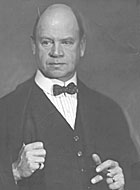 Walter Ahlström kuului isänsä Antti Ahlströmin tavoin Suomen teollisuuden uranuurtajiin. Hän jatkoi isänsä perustaman sahateollisuuteen erikoistuneen perheyrityksen johtajana ja laajensi sen kemiallista ja mekaanista metsäteollisuutta sekä konepaja- ja lasiteollisuutta harjoittavaksi monialayritykseksi.Walter Ahlström oli 20-vuotias vastavalmistunut ylioppilas, kun hänen isänsä (->) Antti Ahlström kuoli 1896 ja jätti toiselle vaimolleen Eva Ahlströmille ja lapsilleen runsaan 11 miljoonan kultamarkan perinnön. Walter Ahlström katsoi velvollisuudekseen ryhtyä välittömästi valvomaan perheen etuja perustetussa, yhtiön korkeampien virkamiehien johtamassa hallintoneuvostossa, ja äitinsä toivomuksen mukaisesti hän otti vastuun liikeyrityksen johdosta 1904.Perheyrityksestä muodostettiin 1907 A. Ahlström Osakeyhtiö, jonka kotipaikka oli Porin lähellä sijaitseva Noormarkku. Walter Ahlström nimitettiin yhtiöön sekä pääjohtajaksi että hallituksen puheenjohtajaksi. Käytäntö, jonka mukaan hallituksen puheenjohtaja ja pääjohtaja olivat sama henkilö, säilytettiin konsernissa aina vuoteen 1954 saakka. Eva Ahlström hallitsi aluksi kaikkia osakkeita, mutta hän jakoi ne myöhemmin kuuden lapsensa kesken. Walter Ahlström oli 1920-luvun alussa hankkia konsernissa ehdottoman osake-enemmistön, mutta muut osakkeenomistajat torjuivat uhan perustamalla poolin, joka osti osakkeita, kun joku perheenjäsenistä joutui myymään tai halusi myydä osakkeita.Walter Ahlströmin ryhtyessä johtamaan perheyritystä 1904 se koostui lähes pelkästään sahoista. Kaikkiaan yhdeksän sahaa toimi eri puolilla maata Satakunnassa, Tampereen seudulla, Itä-Uudellamaalla sekä Karjalan kannaksella, ja konsernin sahatavaran vienti oli ensimmäisen maailmansodan kynnyksellä Pohjoismaiden ja luultavasti koko maailman suurinta. Kahdessa vuosikymmenessä Walter Ahlström muutti perheyrityksen jättiläismäisestä mutta yksipuolisesta sahayrityksestä kemiallista ja mekaanista metsäteollisuutta, konepajoja ja lasitehtaita sisältäväksi monialayritykseksi. Muunnoksen taustana olivat lähinnä hänen alulle panemansa hankinnat: Varkauden tehtaat Savossa (1909), Karhulan/Korkeakosken tehtaat Kymijoen suulla (1915) sekä Iittalan lasitehdas Kanta-Hämeessä (1917).Walter Ahlström paitsi perusti uusia myös laajensi ja monipuolisti yhtiön tuotantolaitoksia. Tämä aloitettiin Satakunnan Euran Kauttuasta, joka organisoitiin vuodesta 1905 lähtien uudelleen vanhanaikaisesta rautaruukista moderniksi puunhiomoksi ja paperitehtaaksi. Varkaudessa tehtiin vielä suurempia rakenteellisia muutoksia. Tehtaaseen rakennettiin höyryvoimala, puunhiomo, joka valmistui 1915, ja sulfiittisellutehdas 1919. Vesivoimala muutettiin tuottamaan sähköenergiaa, ja valtava, aikoinaan Pohjoismaiden ja luultavasti Euroopan suurin sanomalehtipaperikone asennettiin 1921. Sisällissodassa 1918 tuhoutunut Varkauden saha rakennettiin uudelleen, ja siellä oleva laivatelakka laajennettiin järvi-Suomen suurimmaksi. Varkauden laajennus oli saatu päätökseen, kun vaneritehdas ja toinen sanomalehtipaperikone olivat valmiit 1926.Karhulan Korkeakoskessa investoitiin uusiin höyry- ja vesivoimaloihin sekä Karhulan niemessä teräsvalimoon ja Suomen suurimpaan ja ensimmäiseen täysin sähköllä toimivaan puunhiomoon. Samalla konepaja muutettiin tuottamaan enimmäkseen paperi- ja selluloosateollisuuden laitteita sahan koneiden sijaan.Konsernin jalostusarvo kiinteinä hintoina kahdeksankertaistui Varkauden tehtaiden ostamisvuoden 1909 ja vuoden 1929 välisenä aikana. Yritysostot ja laajennusprojektit oli mahdollista toteuttaa lähinnä ensimmäisen maailmansodan vuosien aikana otettujen pitkäaikaislainojen ja suurien liikkeelle laskettujen obligaatioiden ansiosta. Teollisuuslaitoshankintojen ja investointien todellisista kustannuksista tuli mitättömät Suomen markan arvon laskiessa 1914 - 1922 kymmenesosaan sotaa edeltävästä arvosta. Ahlström-konserni maksoi reaaliarvossa vain noin viidesosan ottamistaan lainoista takaisin. Häviäjiä olivat Varkauden, Karhulan ja Iittalan teollisuuslaitosten myyjät, pankit ja obligaatioita ostaneet tavalliset kansalaiset. Muun muassa Karhulan suuren teollisuuskompleksin myyjä (->) William Ruthin kuolinpesä jäi inflaation seurauksena lähes varattomaksi. Ahlström-yhtiön laajentuminen oli siis paitsi johtajansa Walter Ahlströmin yritteliäisyyden myös suotuisten olosuhteiden ansiota. Konsernista ei olisi tullut yhtä nopeasti erästä Suomen suurimmista teollisuusyrityksistä eikä se olisi pystynyt säilyttämään tätä asemaa 1960-luvun loppuun asti ilman ensimmäisen maailmansodan aikana ja sen jälkeen tapahtunutta inflaatiota.Walter Ahlströmin valtavat sijoitukset ja suuren luokan suunnitelmat eivät koskeneet vain tuotantolaitoksia vaan myös niitä ympäröiviä yhdyskuntia. Varkaudessa näkyy ahlströmiläisistä teollisuuspaikkakunnista selvimmin vielä nykyäänkin jälkiä konserninjohtajan ja hänen arkkitehtinsa suunnitelman mukaisesta tehdasyhdyskunnan luomisesta.Walter Ahlström, joka toimi sisarensa Tyra Borgin muistikuvan mukaan "tiukan järjestelmällisesti" jo lapsena, oli erityisen kiinnostunut tekniikasta. Tätä osoittaa muun muassa hänen 50-vuotispäivänään 1925 tekemänsä runsaskätinen lahjoitus Walter Ahlström -säätiöön, joka oli perustettu insinöörien kouluttamiseksi Suomen teollisuuteen. Hän sai samana vuonna vuorineuvoksen arvon. Antti Walter Ahlström S 22.5.1875 Noormarkku, K 18.12.1931 Noormarkku. V kauppaneuvos Antti Ahlström ja Eva Holmström. P 1900 - Hildur Johanna (Lilli) Nevander S 1877, K 1939, PV Johan Ferdinand Nevander ja Hildegard Matilda Borg. Lapset: Erik Antti S 1901, K 1931; Birger S, K 1903; Erkki Heikki Juhani S 1904, K 1938; Maire Eva Johanna (Nyströmer, aiemmin Gullichsen) S 1907, K 1990; Irma Hildegard (Bojesen, aiemmin Malmgren, aiemmin Sumelius) S 1910, K 1975.URA. Ylioppilas Helsingin Suomalaisesta yhteiskoulusta 1896; opintomatka Englantiin 1899, 1908.A. Ahlström -yhtiön prokuristi, hallintoneuvoston jäsen 1896 - , johtaja 1904 - ; A. Ahlström Oy:n pääjohtaja, hallituksen pj. 1907 - .Suomen sahanomistajayhdistyksen varapuheenjohtaja; Suomen selluloosayhdistyksen varapuheenjohtaja.Kunnianosoitukset: Suomen Valkoisen Ruusun K I. Vuorineuvos 1925.LÄHTEET JA KIRJALLISUUS. G. Bonsdorff, Minnesruna över Walter Ahlström // Tekniska föreningens i Finland förhandlingar. 1932; P. H. Norrmén, Toiminimi Ahlström 1896 - 1927. 1927; P. Schybergson, Työt ja päivät : Ahlströmin historia 1851 - 1981. 1992.WALTER AHLSTRÖMIN MUKAAN NIMETTY. Walter Ahlström -säätiö 1925; Walter Ahlström -palkinto 1990, Teknillistieteelliset akatemiat; Walter Ahlströmin teknillinen oppilaitos, Varkaus; Waltterin puisto, Varkaus. Kirjoittaja(t): Per Schybergson Kääntänyt Oili Tapionlinna Julkaistu 30.11.2001 (päivitetty 2.6.2007) Artikkelitekstin pituus: 5229 merkkiä Schybergson, Per: Ahlström, Walter. Kansallisbiografia-verkkojulkaisu. Studia Biographica 4. Helsinki: Suomalaisen Kirjallisuuden Seura, 1997- (viitattu 9.5.2017) 
URN:NBN:fi-fe20051410 
ISSN 1799-4349 (Verkkojulkaisu) 